Department of Architectural Technology 	                                               	ARCH 1231	BUILDING TECHNOLOGY IStructural Study Assignment	Description: Interior space is the resultant of a structural system that provides an armature for the envelope and finishes that surround and define the edges of space, including the floor below our feet, the ceiling over our head, and the walls rising around us. Interior space requires span, the distance from one side of the space to the other. A structural element must be designed to safely achieve the spanning distance to support itself as well as any other loads that may act on it. The selection of a structural element is a process of assessing the pros and cons of all the possible options, which are rooted in the materials available, their properties, and the size and shape each material is fabricated into so it can serve as a functional structural element. This assignment combines the development of a three dimensional representation of the selected floor(s) of the case study building and the application of a system(s) of structure to span across one or more spaces making a deck for a roof or a floor above the space. Each structural element will be sized using simple rules of thumb. The full system will be documented as an exploded axon and a section view of each element of the system. All elements are to be dimensioned, labeled, and annotated with details including the span dimension and the rule of thumb applied as well as the reference for the rule of thumb. Assignment Context: This assignment is focused on applying the reading material to help build a deeper understanding and direct experience of the concepts discussed in the text. Prerequisites: Understanding of three-dimensional projection, completion of the required readings. Recommended Text:  Ching, Francis. Architecture Graphics. John Wiley and Sons, 2009. Suggested Reference: See the City Tech Openlab for additional reference materials.Plagiarism: Student work submitted must be original and developed individually. Tracing is not acceptable. All construction lines and notations during drawing construction are to remain visible at final submission. Drawings without construction lines (guidelines) will be downgrading significantly.Grading Rubric 				 Assignment Schedule: See SylllabusDeliverables:	 Structural System Axon		Sheet Size: 22”x 34”	Scale: 1/4=1’-0”  	 Exploded Axon			Sheet Size: 22”x 34”	Scale: 1/2"=1’-0”	(half of system)Structural Components Sections	Sheet Size: 22”x 34”	Scale: 1 ½”=1’-0”	or 3”=1’-0”	Spans, Rules of Thumb, Calcs, BCI Reference Extra Credit:Digital Model of Full Building Axon 	 Sheet Size: 22”x 34”	Scale: 1/8”=1’-0”  	15 points 	Digital Model of Exploded Axon	Sheet Size: 22”x 34”	Scale: t.b.d.	  	15 points 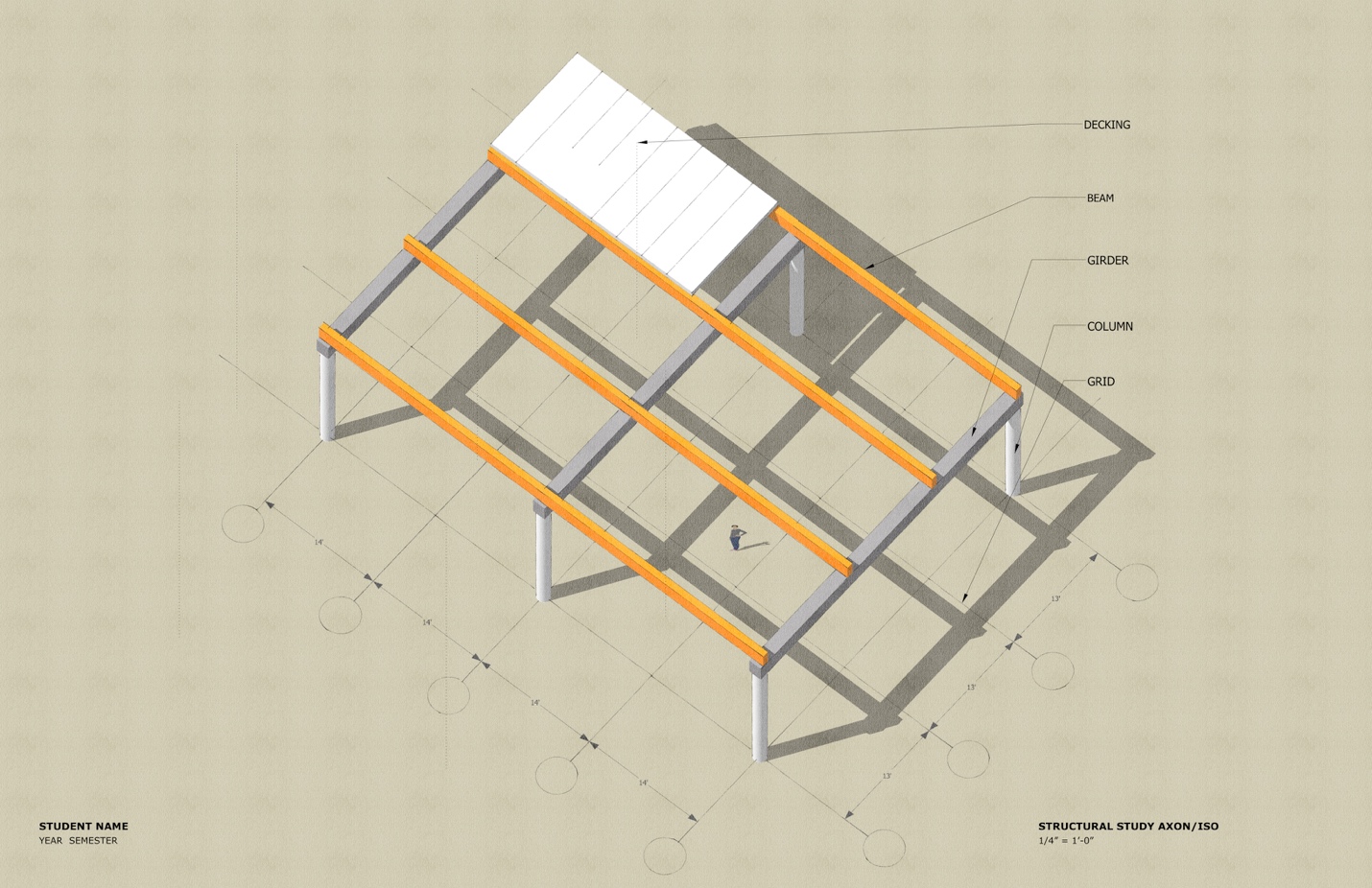 Mockup of Axon w/ Structural Study + Annotations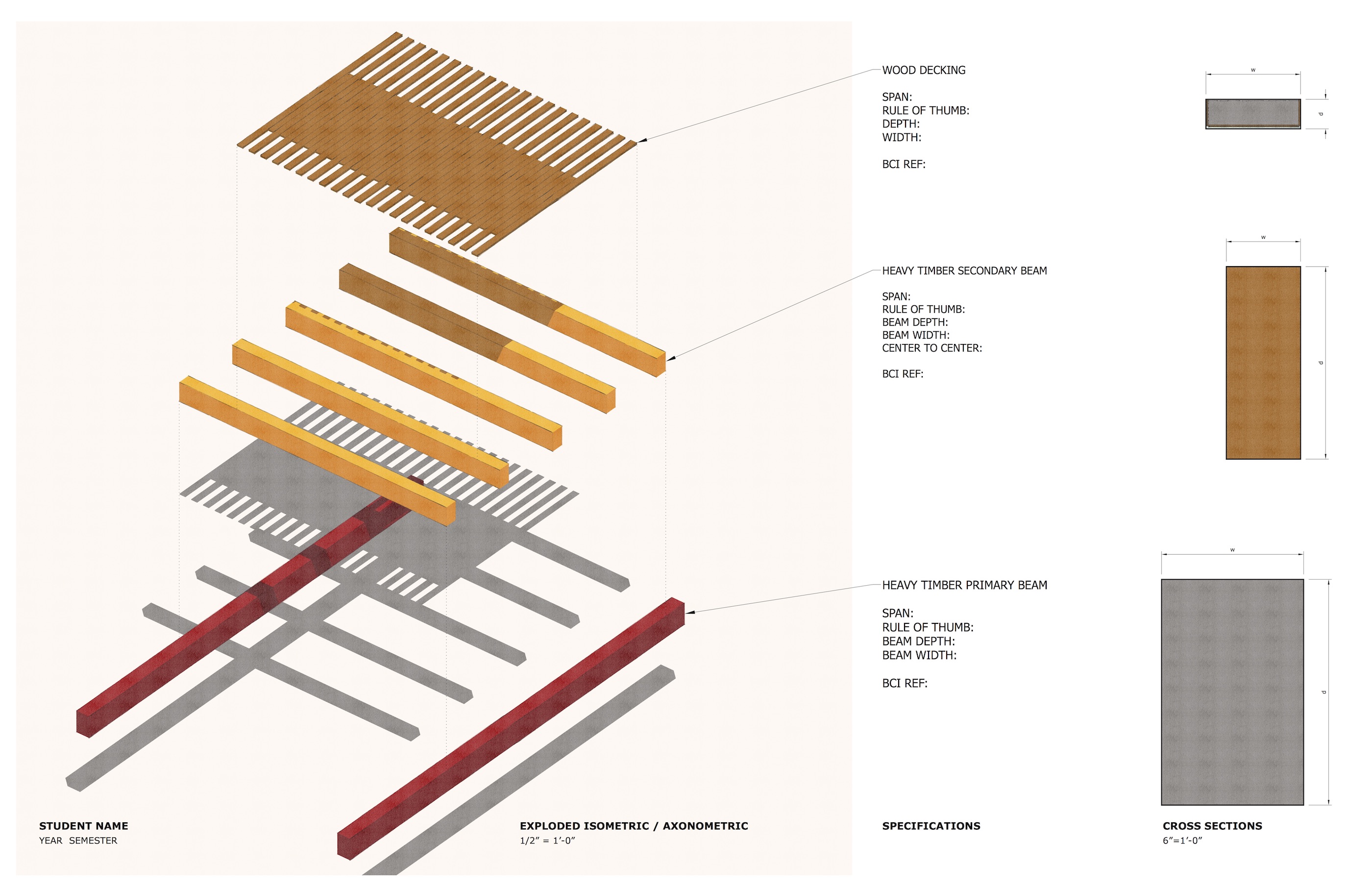 Mockup of Exploded Axon w/ Structural Element Sections+ Annotations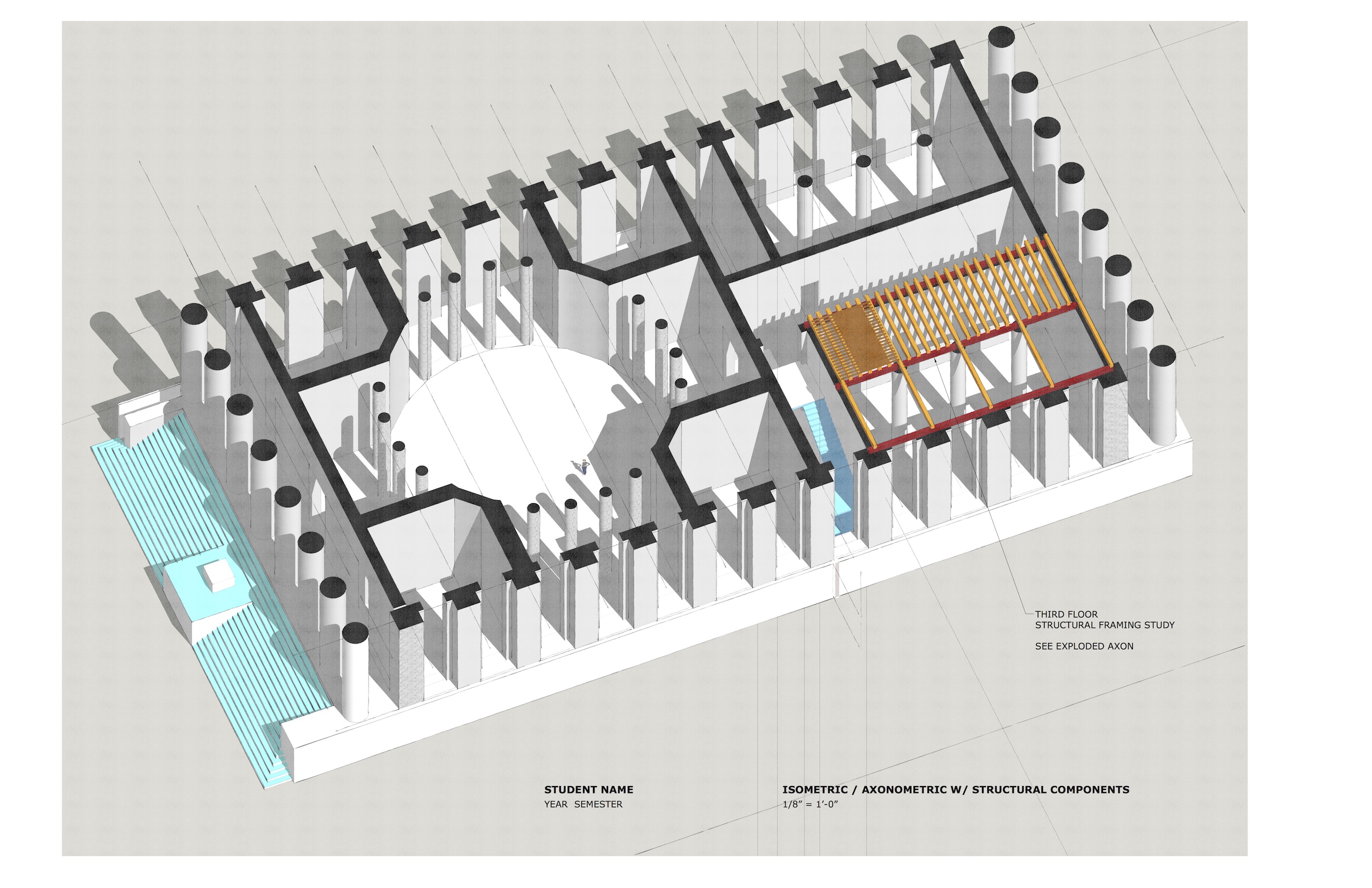 Digital Axon w/ Structural System (extra credit)Assignment Specific Learning Outcomes / Assessment MethodAssignment Specific Learning Outcomes / Assessment MethodLearning OutcomesAssessment MethodsUpon successful completion of this assignment the student shall be able to:To evaluate the students’ achievement of the learning objectives, the professor will do the following:Develop coordinated, accurate, and consistent axonometric views demonstrating the proper use of axon drawing conventions.Review student case study floor plans for accuracy, coordination, and consistency as well as the application of line weight and drawing conventions following assignment rubric.Apply Information from the reading within the discipline. Review student applications of disciplinary concepts in drawing assignments.Understand and apply basic principles of structural characteristics of materials following rules of thumb. Review student drawing assignments for accurate application of rules of thumb to sizing structural elements for a specific span. ApproachingBenchmarkBenchmarkApproaching CapstoneCapstoneLineweight Distinguishing elements especially cut lines (poche), grid lines, transparent elements, finishesLines are consistent thickness and quality, in the correct alignmentIn addition, two line weights are distinguishable, including cut lineIn addition, three or more line weights are distinguishable, including some finish texturesIn addition, transparency is clear, centerlines, grid lines, dimension lines are shown w/ correct line type and line weight. Drawing Organization and AccuracyElements are shown in the correct relationship to reference lines and each otherStructural Grid is established In addition, structural grid is dimensioned accurately and labeled correctlyIn addition, major elements are accurately placed in relation to the structural grid In addition, all elements are carefully located in relationship to each other Construction / Guidelines Guidelines and constructions were utilized in the careful construction of each drawingGuidelines are used for overall layout of drawingsIn addition, guidelines indicate orthographic projection axon construction.In addition, guidelines indicate geometric relationship between the elementsIn addition, guidelines are used to construct the detailed of each element in axon and section. Structural SystemThe structural system of the is clearly understood.General configuration of structure is depictedIn addition, relationships and alignment of the structural system are accurateIn addition, each element has the correct general profile and sectionIn addition, each section is accurately dimensioned and sized per calculationsExploded AxonThe key elements of the building are articulated and projected in three-dimensionsKey elements are shown in three dimensions.In addition, 3-d projection is accurate and coordinated w/ plan In addition, each layer of the structural system is depicted independently In addition, relationship of each layer is accurately positioned and clearly communicates systemCalcsThe structural system is properly calculated utilizing the details and rules of thumb in the required textbook reading.Spans are accurately measured and understoodIn addition, rule of thumb is identified and documented and referenced to textbookIn addition, calculation is accurately executed and documentedIn addition, structural element’s dimensions follow accurately results of calculations